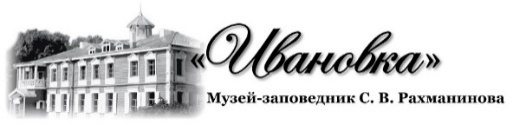 ПРЕСС-РЕЛИЗДень рождения А. И. ЕРМАКОВА13 декабря (среда) 2023 года, 10.00—17.0013 декабря (среда) 2023 года — день рождения Александра Ивановича ЕРМАКОВА (13.12.1951—14.04.2022).Приглашаем в этот день посетить Ивановку и почтить память Александра Ивановича.ПРОГРАММА10.00—17.00 Экскурсии.Выставка, посвященная А. И. Ермакову.Презентация изданий Музея-заповедника.12.00 КОНЦЕРТ ФОРТЕПИАННОЙ МУЗЫКИДИАЛОГИ ВНЕ ВРЕМЕНИ.Концерт-променад с обращением к историческим инструментам Ивановки.лауреат международных конкурсов, доцент Московскойгосударственной консерватории имени П. И. ЧайковскогоЕлена ТАРАСОВА (фортепиано).В ПРОГРАММЕС. Рахманинов, С. Рахманинов — Э. Уайлд, С. Рахманинов -—А. Юровский, С. Рахманинов — А. Володось.13.00 КОНЦЕРТ КАМЕРНОЙ МУЗЫКИлауреат международных конкурсов, преподаватель Саратовской государственной консерватории им. Л. В. Собинова Светлана СТАДНИКОВА (виолончель);лауреат международных конкурсов, доцент Саратовской государственной консерватории им. Л. В. Собинова Ольга НАДОЛЬСКАЯ (фортепиано).В ПРОГРАММЕ произведения русских и зарубежных композиторов.14.00 Мастер-классыпо специальностям «фортепиано», «струнные инструменты», «камерный ансамбль»преподавателя Саратовской государственной консерватории им. Л. В. Собинова Светланы Викторовны СТАДНИКОВОЙ (виолончель),доцента Саратовской государственной консерватории им. Л. В. Собинова Ольги Николаевны НАДОЛЬСКОЙ (фортепиано),доцента Московской государственной консерватории имени П. И. Чайковского Елены Геннадьевны ТАРАСОВОЙ (фортепиано).Для участия в мастер-классах приглашаются учащиеся музыкальных школ, колледжей, училищ, высших учебных заведений. Заявки на участие в мастер-классе должны быть представлены до 5 декабря 2023 года по адресу vanovskaya@inbox.ru Вановской Ирине Николаевне.Посещение Музея-заповедника в этот день бесплатно!МУЗЕЙ-ЗАПОВЕДНИК С. В. РАХМАНИНОВА «ИВАНОВКА»393481, Россия, Тамбовская область, Уваровский район, д. ИвановкаТел.: 8-915-868-37-13, 8-910-853-71-23, 8-915-876-81-14e-mail: ivanovka@list.ru   www.ivanovka-museum.ru